What is FCS?Family and Consumer Sciences is the comprehensive body of skills, research, and knowledge that helps people make informed decisions about their well-being, relationships, and resources to achieve optimal quality of life. The field represents many areas, including human development, personal and family finance, nutrition and wellness, textiles and apparel, and consumer issues. Today’s FCS professionals practice in multiple settings. They are early childhood, elementary, secondary, university/college, and extension educators, administrators and managers, human service professionals, researchers, community volunteers, business people, and consultants who address the issues most important to our quality of life. (http://www.aafcs.org/AboutUs/FCS.asp, Jan.2015)Obesity Prevention WorkforceDevelopment Personal FinancialLiteracy Work-life Balance RigorParenting Education Human NeedsRelevance Critical ThinkingWorkforce ConnectionsAdministrations and human services careersExpansion of the need for dependent care, prevention and wellness educationHospitality, tourism, and travel industries are growing in many states across the nationFood manufacturing companies seek FCS Graduates to work in product development, consumer affairs public policy, marketing and research.Counselors needed to work with individuals in family crisis centersFACS educators and early childhood professionals continue to be needed to prepare our youth as family members and professionals.#WhyIFCS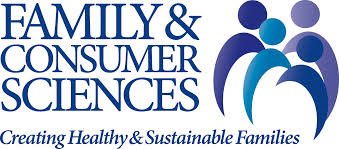 Some Classes OfferedHome & Family ManagementTextilesIntro to Food PrepInterior DesignClothing ConstructionFashion Design and merchandisingHome DécorMoney ManagementPractical HomemakingAdvanced Sewing ConstructionChildren’s Clothing DesignFood Service ManagementFitting and AlterationFood Safety & SanitationFood ScienceMeal ManagementMission StatementProfessionals in family and consumer sciences are guided by a commitment to enhance the well-being of individuals, families, and communities  by enabling individuals and families to reach their own goals and by helping to influence and shape societal change that will enhance the human condition“I love FCS because of the practicality of the skills I have learned. I’m learning how to be a better adult!”- Alex SmithContact UsHome and Family DepartmentClarke 223       496-4000www.byui.edu/home-familyFCS on Campus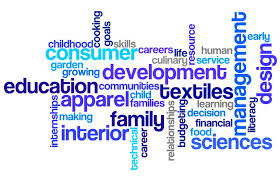 BYUI’s FCS department has grown immensely in the last few years. Education was the only major, aimed towards students who want to go into the education field, teaching secondary education. In the in recent years, they have expanded to include extension, offering careers that enable you to work in your community. Catering and Event Planning, perfect for event planners, and Apparel Entrepreneurship, giving students opportunities to learn about sewing and work in the fashion industry 